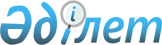 О внесении изменений и дополнений в постановление акимата Мангистауской области от 8 апреля 2010 года № 140 "Об утверждении государственного образовательного заказа на подготовку специалистов с техническим и профессиональным образованием на 2010 - 2011 учебный год"Постановление Мангистауского областного акимата от 04 августа 2010 года № 281.Зарегистрировано Департаментом юстиции Мангистауской области от 17 августа 2010 года № 2075

      В соответствии с законами Республики Казахстан от 23 января 2001 года «О местном государственном управлении и самоуправлении в Республике Казахстан», от 27 июля 2007 года «Об образовании» в целях эффективного размещения государственного образовательного заказа, акимат области ПОСТАНОВЛЯЕТ:



      1. Внести в постановление акимата Мангистауской области от 8 апреля 2010 года № 140 «Об утверждении государственного образовательного заказа на подготовку специалистов с техническим и профессиональным образованием на 2010 - 2011 учебный год» (зарегистрировано в Реестре государственной регистрации нормативных правовых актов № 2068, опубликовано в газете «Огни Мангистау» 13 мая 2010 года № 82 - 83 (10434 - 10435)) следующие изменения и дополнения:



      в приложении к указанному постановлению:

      в пункте «1. ГККП «Жанаозенский профессиональный лицей»:

      в строке:

      «»;

      слова и цифры «140101 2 Каменщик 25 9 классов казахский 2 г. 10 мес.» исключить;

      дополнить строкой следующего содержания:

«»;



      в пункте «11. ГККП «Жанаозенский колледж нефти и газа имени Оразмаганбета Турмаганбетулы»:

      строку:

«»;

      исключить, в строке «  »

      цифры «25» заменить на цифры «50;



      пункте «13. ГККП «Мангистауский гуманитарный колледж»:

      в строке «010506 3 Учитель самопознания»:

      в графе «базовое образование» цифру «9» заменить цифрой «11»;

      в графе «срок обучения» цифру «3» заменить цифрой «2»;

      пункт 13 дополнить строкой следующего содержания:

«»;

      в строке «Итого» цифры «175» заменить цифрами «215»;

      в строке «Всего» цифры «1990» заменить цифрами «2030»;

      в строке «По области» цифры «2830» заменить цифрами «2870».



      2. Контроль за исполнением данного постановления возложить на заместителя акима области Жумашева К.Б.



      3. Настоящее постановление вводится в действие по истечении десяти календарных дней после дня его первого официального опубликования.      Аким области                            К. Кушербаев      «СОГЛАСОВАНО»

      Начальник управления координации

      занятости и социальных программ

      Мангистауской области

      Калмуратова Г.М.

      4 августа 2010 г.      Временно исполняющий обязанности

      начальника управления образования

      Мангистауской области

      Умирзак Е.К.

      04 августа 2010 г.      Начальник управления

      предпринимательства

      и промышленности

      Мангистауской области

      Ульжабаева Л.У.

      04 августа 2010 г.      Начальник управления финансов

      Мангистауской области

      Альбекова М.Б.

      04 августа 2010 г.      Начальник управления экономики и

      бюджетного планирования

      Мангистауской области

      Нургалиева Х.Х.

      04 августа 2010 г. 
					© 2012. РГП на ПХВ «Институт законодательства и правовой информации Республики Казахстан» Министерства юстиции Республики Казахстан
				1401000 Строительство и эксплуатация зданий и сооружений:140101 2 Каменщик140104 2 Штукатур140115 2 Монтажник по монтажу стальных и железобетонных конструкций2525259 классов9 классов9 классовказахскийказахский казахский2 г. 10 мес.2 г. 10 мес.2 г. 10 мес.1013000 Механообработка, контрольно-измерительные приборы и автоматика в машиностроении:101306 2 Слесарь по контрольно-измерительным приборам и автоматике259 классовказахский2 г. 10 мес.0802000 Сооружение и эксплуатация газонефтепроводов и газонефтехранилищ:080204 3 Техник-механик259 классовказахский3 г. 10 мес.«1203000 Организация перевозок и управление движением на железнодорожном транспорте: 120305 3 Техник»;259 классовказахский3 г. 10 мес.Заочное обучение:0101000 Дошкольное воспитание и обучение:010101 3 Воспитатель дошкольных организаций4011 классовказахский2 г. 10 мес.